Hi everyone,	Welcome back. I hope you all enjoyed the mid -term break. Thanks again for all your effort and hard work for the past 6 weeks. Hopefully it won’t be too much longer before we are all back together in our classroom.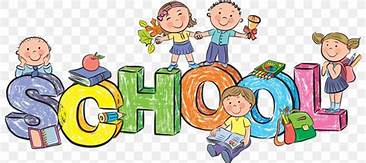  Here is the work for week 7 February 22nd-26th.THE FOLLOWING LESSONS CAN BE DONE WHENEVER YOU CAN DURING THE WEEK :Monday;English: Read at home: Pg 80 - Please read for your child/they read for you. Listen and ask questions on what they have read/listened to, so you can build and develop their comprehension skills.Reading:Continue with two pages of reading per day as usual.Spelling:Spellbound: Week 20 Block 69 and exercise 1Spellings- flew, drew, stew, threwPut spellings into sentences and send them to me on seesaw please.Sounds like phonics: Pg 50 Multisyllabic words (Seesaw)Irish;Fuaimeanna agug focail -  Pg 48+49 (th)   Continue on with the exercises as you usually do each week. 1 section a day. 2 spellings a day.Watch the videos on seesaw and read Pg 37  do Pg 38 in Bua na cainte Léigh sa bhaile Pg 27 I will send you tips on seesawMaths;Master your maths Week 19 Pg  42– Monday Busy at maths Pg 90- number puzzlesTables:Revise addition tables+5, +6 Make sure you know these well. Test yourself by writing them into your maths copy.Tuesday;English:Read at home: Pg 81-Please read for your child/they read for you. Listen and ask questions on what they have read/listened to, so you can build and develop their comprehension skills.Reading:Continue with two pages of reading per day as usual.Spelling:Spellbound: Week 20 Block 70 and exercise 2Spellings- groan, loan, float, throatPut spellings into sentences and send them to me on seesaw please.Irish;Fuaimeanna agus focail--  48+49 Continue on with the exercises as you usually do each week. 1 section a day. 2 spellings a day.Watch  the videos on seesaw on An Aimsir and do Pg  39 in Bua na cainte Léigh sa bhaile Pg 50I will send you some tips on seesaw.Maths;Master your maths Week 19 Pg 42 – Tuesday Busy at maths Pg.91Tables:Wednesday;English:Read at home: Pg 82 -Please read for your child/they read for you. Listen and ask questions on what they have read/listened to, so you can build and develop their comprehension skills.Reading:Continue with two pages of reading per day as usual.Spelling:Spellbound: Week 20 Block 71 and exercise 3Spellings- flood, blood, shook, stoodPut spellings into sentences and send them to me on seesaw please.Irish;Fuaimeanna agus focail--  Pg 48+49 Continue on with the exercises as you usually do each week. 1 section a day. 2 spellings a day.Watch the videos sent on seesaw and do Pg 40 in Bua na cainte Léigh sa bhaile Pg 61I will send you some tips on seesaw.Maths;Master your maths Week 19  Pg 43 – Wednesday Busy at maths –Pg 99Tables:Thursday;English:Read at home: Pg 83 -Please read for your child/they read for you. Listen and ask questions on what they have read/listened to, so you can build and develop their comprehension skills.Reading:Continue with two pages of reading per day as usual.Spelling:Spellbound: Week 20 Block 72 and exercise 4Spellings- sound, cloud, flour, mouthPut spellings into sentences and send them to me on seesaw please.Sounds like Phonics :Pg 51-Putting multisyllabic words into sentencesIrish;Fuaimeanna agus focail--  Pg 48+49 Continue on with the exercises as you usually do each week. 1 section a day. 2 spellings a day.Watch the videos sent on seesaw and do Pg 41 in Bua na cainte Léigh sa bhaile Pg 76I will send you some tips on seesaw.Maths;Master your maths Week 19Pg 43 – Thursday Busy at Maths- Pg 100TablesFriday;EnglishSpelling test- Go to back of the spellbound book and use the week 20 space for your spelling test.Irish spelling test- use the back of the book too.Wordwise book :- Comprehension work –Unit 7-Pasta pesto salad -Read Pg 26 for your child then read it again together. Do as much of the unit as you can today. There is a bit in this so if you want to finish it at another time during next week that’s fine.Irish;Watch the videos sent on Seesaw . Do Pg 42 in Bua na Cainte.I will send you some tips on seesaw. Maths;Master your maths – Revision work. Do the next test. Wherever you are you can the next one please. Some people are ahead of others but that’s ok. Just do your next one.Tables test- you can use your Maths copyReligion : Grow in love Pg28+29- We can make good choices/Pg 30+31 Grow in love - Zacchaeus and Jesus/Confiteorhttps://app.growinlove.ie/en/user/lesson-resources/186 https://app.growinlove.ie/en/user/lesson-resources/187 https://app.growinlove.ie/audio/songs/cd4_-_second_class_primary_4/13-i'm_sorry_god.mp3https://app.growinlove.ie/audio/songs/cd4_-_second_class_primary_4/14-zacchaeus.mp3 (Seesaw ) Practice saying the Our Father Pg 64 Grow in loveRevise The Sign of the Cross/Glory be to the Father/ Morning Prayer and Night PrayerTake a look at the Prayer for forgiveness on Pg 64 Grow in love. You can write this prayer into your English copy please.SESE:Social, Environmental and Scientific education.-Parts of a flower - Seesaw-Habitats- SeesawDevelop an awareness of living things in a range of habitats.-Myths and Legends- SeesawWhat is a myth ?Fionn and the FiannaFionn and the Giant’s causeway.The salmon of knowledgeSPHE:Social Personal and health Education.Weaving well being book- Character strengths Pupil book.Pg 12+13- Character strengths – Our focus this week is Honesty  (Seesaw)Mindfulness- Continue our journey together to discover some simple steps on the path to happiness.(Seesaw.)PE:Keep an eye on the school website. Ms Foley is posting some fun PE ideas there – (active school tab)I will be in touch on Seesaw for this also.Music: 1st and 2nd Class "I hear with my little ear" is a great activity for a family walk. It's all about listening to your environment and tuning in to the sounds around you. For 1st and 2nd class, we recommend version 2. This turns the activity into a listening and memory game. GO TO ACTIVITYHandwriting;The children can do 1 page in their large handwriting book and 1 page in their small handwriting book when they have time during the week. Be careful to make letters correctly and keep between the blue lines where necessary.News Copy:Write your news in your copy at least once during the week. I know we are not going anywhere or doing things we would usually like to do. You can still write sentences about the weather/ seasonal changes/ family activities at home / how you’re feeling / what you are learning/ new things you have learnt even write some silly sentences if you can’t think of anything !etcArt:Sponge butterflieshttps://www.youtube.com/watch?v=y5sGXaEiHc8 Making animals from egg cartonshttps://www.youtube.com/watch?v=TfoTamfkw2k How to make paper daffodilshttps://www.youtube.com/watch?v=yplW0rJMGjA FUN !Don’t forget to get out in the fresh air and have fun!!OTHER:KEEP AN EYE ON SEESAW FOR A MENU OF OTHER ACTIVITIES!Thanks everyoneMs. Ormonde.                                          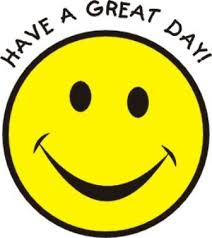 